Сенсорное воспитание детей раннего возраста.Сенсорное развитее ребенка в раннем возрасте имеет большое значение. Именно этот возраст наиболее благоприятен для совершенствования деятельности органов чувств, накопления представлений об окружающем мире.На втором году жизни, если созданы все необходимые условия, у ребёнка наблюдается интенсивное развитие сенсорных способностей, определяющих уровень развития восприятия. Доминирующим в сенсорном развитии является восприятие предметов. Действенное знакомство с предметами, их свойствами приводит к возникновению образов восприятия. На втором году жизни интенсивно развивается не только зрительное, но и слуховое восприятие. Особенное значение имеет развитие речевого, фонематического слуха, осуществляемого в процессе речевого общения с окружающими. Совершенствование осязательного восприятия осуществляется вместе со зрительным восприятием и развитием движений руки, а также таких психических функций, как внимание, память, мышление. Основной задачей сенсорного развития является создание условий для формирования восприятия как начальной ступени познания окружающей действительности.
      Специально созданные условия – в процессе проведения занятий и в повседневной жизни – позволяют обеспечить накопление разнообразных зрительных, слуховых, осязательных впечатлений, формировать элементарные представления об основных разновидностях величины (большой - маленький), формы (круг, квадрат, треугольник, овал, прямоугольник), цвета (красный, оранжевый, жёлтый, зелёный, синий, фиолетовый, чёрный, белый). В результате становится возможным формировать умение выделять разнообразные свойства предметов, ориентируясь на цвет, форму, величину, звуки, фактуру и т.п. Ребёнок ещё не владеет речью в достаточной мере, поэтому основными средствами выражения мысли и чувств являются непосредственные действия.
Основным методом организации игр-занятий является побуждение интереса к тем или иным игрушкам, дидактическим материалам, прежде всего пособиям, изготовленным из дерева (матрёшки, большие и маленькие, пирамидки, кубы-вкладыши, доски с отверстиями разной величины или формы с комплектами вкладок, столики с грибочками и мозаика – к концу второго года жизни). Именно деревянные игрушки важны для сенсорного развития: их фактура, устойчивость при манипулировании, выполнении элементарных действий с ними удобны для игр-занятий с детьми раннего возраста.Наиболее удобны для захватывания вкладыши и другие детали дидактических пособий размером не менее 3 и не более 4,5 см, что соответствует размерам ладони малыша, Разница между большими и маленькими предметами в 1,5 см вполне достаточна для ориентировки в их величине. Оптимальная толщина (высота) предметов – 1 см. При большей толщине контуры предметов «деформируются»: так, треугольная призма при определённом ракурсе может смотреться как прямоугольник или квадрат т и.п.Правильно подобранные по цвету, форме, величине дидактические пособия имеют большой эмоциональный заряд, определяемый фактурой, пропорциями, гармонией цвета. В повседневной жизни детям надо давать возможность наблюдать за формой, цветом, пропорциями предметов, явлений. Своевременное сенсорное воспитание на данном возрастном этапе – главное условие познавательного развития, правильной и быстрой ориентировки в бесконечно меняющимся окружении, эмоциональной отзывчивости, способности воспринимать красоту и гармонию мира. А быстрое включение сенсорных систем является одной из ключевых способностей человека, основ его полноценного развития. Использование «опредмеченных» слов-названий обусловлено тем, что ребёнку бесполезно говорить о прямоугольнике, квадрате, овале, круге и треугольнике, хотя они их различают уже в первые 2-3 месяца. На втором году жизни дети усваивают форму как признак предметов: они легко выбирают необходимые детали для строительного набора для «крыши» и т.д.Словарный запас весьма ограничен и очень сильно отстаёт от развития восприятия, поэтому наряду с «опредмеченными» словами-названиями форм дети легко усваивают слова, способствующие развитию восприятия типа «такой», «разные», «не такой». Запоминание и правильное употребление слов, обозначающих цвет, - очень сложный и трудный процесс, формирование его заканчивается только к пяти годам.К концу второго года жизни дети начинают повторять за взрослым названия отдельных цветов. Произнося такие слова как «белый», «синий» или «голубой», малыш не в состоянии соотнести эти слова с цветом конкретных предметов. Слово-название существует само по себе, а конкретная цветовая характеристика – сама по себе. В лучшем случае ребёнок механически запоминает и в конкретной ситуации после длительных упражнений может иногда им воспользоваться. Случайное употребление слова, названия цвета или формы, ещё не значит, что ребёнок понимает суть этих слов.Распределение внимания у ребёнка второго года жизни между зрительным, слуховым, осязательным восприятием и памятью – сложный процесс. Дети с рождения различают все цвета спектра и даже некоторые оттенки, но учитывать цветовую характеристику предметов при действиях с ними ему сложнее: цвет нельзя пощупать, он доступен только визуальному наблюдению.При подборе дидактических материалов необходимо стремиться к одинаковой насыщенности цвета. Если красный цвет яркий, то такими же насыщенными, яркими должны быть и оранжевый, жёлтый, и зелёный и другие цвета. В противном случае ребёнок с нарушением цветового восприятия может ориентироваться не на сам цвет, а на его интенсивность.Постепенность, последовательность в усложнении заданий, направленных на сенсорное развитие, значима как для детей указанного возраста, так и для более старших. В течение второго года жизни при целенаправленном сенсорном воспитании у ребёнка наблюдается положительное отношение к действиям с предметами разной величины, формы, цвета. Он подолгу манипулирует ими, рассматривает, ощупывает, перекладывает их с места на место, обнаруживая новые параметры предметного мира. В процессе игр-занятий по сенсорному воспитанию у ребёнка оказываются сформированными приёмы прикладывания, сравнивания, сопоставления цвета, формы, величины. К 2 годам эти процессы осуществляются без предварительных примериваний, переходя из внешнего лана во внутренний. Для детей третьего года жизни – при создании необходимых для этого условий – характерен ускоренный темп сенсорного развития. В данный возрастной период сенсорное воспитание является, с одной стороны, как и прежде, основной линией развития, а с другой стороны, все остальные линии развития базируются на сенсорной основе. Познавательная потребность, в той или иной мере сформированная у ребёнка третьего года жизни, в основном направлена на обследование величины, формы, фактуры предметов, издаваемых ими звуков, соотнесения частей.У ребёнка на третьем году жизни появляется стремление более чётко следовать образцу, который задан взрослым. Теперь малыш при предъявлении дидактического материала с удовольствием рассматривает его, слушает пояснения взрослого, понимает, что от него хотят, и только потом начинает действовать, следуя инструкции взрослого. 
Более свершенной становится координация движений руки под контролем глаза, что позволяет справляться с такими заданиями, как игра с мозаикой, строительными наборами, рисование кистью и карандашом.На третьем году жизни задачи сенсорного развития существенно усложняются, что связанно с общим психофизическим развитием, прежде всего началом формирования новых видов деятельности (игровой, элементарной продуктивной и др.). В связи с этим необходимо создавать условия для интенсивного накопления разнообразных представлений о цвете, форме, величине, фактуре, удалённости предметов и явлений как в процессе специально организованных игр-занятий, так и в повседневной жизни. При этом важно, чтобы представления о сенсорных свойствах и качествах предметов были не только широкими, но и систематизированными. После 3-х лет основное место в сенсорном воспитании занимает ознакомление детей с общепринятыми сенсорными эталонами и способами их потребления. Учитывая резкий скачок в развитии речи, необходимо учитывать стремление детей к воспроизведению – вслед за взрослым – слов-названий формы, цвета и самостоятельному их употреблению.В результате систематической работы по сенсорному воспитанию детей раннего возраста у них оказывается сформированными умения и навыки, свидетельствующие о соответствующем уровне развития восприятия:Дети успешно выделяют и учитывают цвет, форму, величину, фактуру и другие признаки предметов и явлений при выполнении ряда практических действий.Группируют в соответствии с образцом предметы по цвету, форме, величине и другим свойствам при выборе из четырёх разновидностей в период от 2 до 2 лет 3 месяцев и старше.Соотносят разнородные предметы по цвету, форме, величине, фактуре при выборе из четырёх разновидностей (либо четыре разновидности цвета, либо четыре разновидности формы и т.п.).Узнают в разнообразных цветовых пятнах предметы или явления, имеющие характерный цветовой признак (снег, трава, апельсин и т.п.) в пятнах разной величины медведя и медвежонка, кошку и котёнка (с 2 лет – 2 лет 3 месяцев).Обозначают различные предметы в соответствии с их характерными сенсорными признаками: лес, море, солнце, листья, огоньки и т.п. (с 2,5 лет).Активно используют «опредмеченные» слова-названия для обозначения формы (кирпич, мяч, шар, крыша, яйцо, огурец), цвета (трава, апельсин, помидор, цыплёнок, небо и др.) (с 2 лет 3 месяцев – 2 лет 6 месяцев).Отбирают предметы необходимой формы или цвета для развития самостоятельной сюжетной игры (грузят на машину бруски-«кирпичики» или кубики определённого цвета, подбирают детали нарядов для кукол в соответствии с цветом их одежды).Начинают активно пользоваться общепринятыми словами-названиями цвета, часто в отрыве от конкретного предмета (синим он может называть и жёлтый, и зелёный предмет) (с 2 лет 9 месяцев – 3 лет).           Восприятие — отражение предметов или явлений при их непосредственном воздействии на органы чувств. Различают зрительное, слуховое, осязательное, вкусовое и обонятельное восприятие.В раннем детстве восприятие очень несовершенно. Ребёнок не может последовательно осмотреть предмет и выделить разные его стороны. Он выхватывает какой-то наиболее яркий признак и, реагируя на него, узнаёт предмет. Именно поэтому на втором году жизни малыш с удовольствием рассматривает картинки, фотографии, не обращая внимания на пространственное расположение предметов, например, когда книжка лежит вверх ногами. Он одинаково хорошо опознаёт окрашенные и контурные объекты, а также объекты, раскрашенные в необычные цвета. То есть цвет ещё не стал для ребёнка важным признаком, характеризующим предмет.Развитие предметной деятельности в раннем возрасте ставит ребёнка перед необходимостью выделять и учитывать в действиях именно те сенсорные признаки предметов, которые имеют практическую значимость для выполнения действий. Например, малыш легко отличает маленькую ложку, которой ест сам, от большой, которой пользуются взрослые. Форма и величина предметов при необходимости выполнить практическое действие выделяются правильно. Ведь если палка слишком коротка, с её помощью не даётся достать мяч. В других ситуациях восприятие остаётся расплывчатым и неточным. Цвет ребёнком воспринимается труднее, поскольку, в отличие от формы и величины, не оказывает большого влияния на выполнение действий.Ответ на вопрос, какой признак в первую очередь выделяет в предмете ребёнок, неоднозначен. Предпочтения малыша зависят от его подготовленности к различению признаков, т того, знаком или не знаком ему предмет, назван или не назван в слове. Так, подбирая пару к незнакомому предмету, малыши ориентируются на цвет, а к знакомому -на форму.Выполнение ребёнком орудийных и соотносящих действий создаёт условия для освоения им перспективных действий, которые, в свою очередь, делают восприятие, более точным и правильным. Собирая пирамидку, матрёшку, закрывая коробочку, застёгивая пуговицы, кнопки,	завязывая шнуровки, ребёнок подбирает и соединяет предметы и их части в соответствии с признаками - цветом, формой, величиной. Результат таких действий достигается только при соблюдении определённых правил. Автодидактические игрушки, в частности матрёшки, побуждают малыша соотносить их детали по какому-то признаку.На первых порах ребёнок не владеет способами зрительного соотнесения предметов и выполняет соотносящие действия на основе внешних ориентировочных действий. Взрослый знакомит малыша с новым способом ориентировки - примериванием, который ребёнок осваивает постепенно. Так, преддошкольник по очереди пытается поместить вкладыши в отверстия, пока не найдёт деталь нужной формы. Или при собирании пирамидки примеривает друг к другу все кольца в поисках самого большого, и так до тех пор, пока не останется ни одного кольца. Характер ориентировочных действий ребёнка изменяется, когда он начинает использовать мерку для выделения необходимого соотношения предметов по признаку. Например, меркой становится самое маленькое кольцо пирамидки, с которым ребёнок сравнивает все остальные. Такое сравнение первоначально требует от малыша развёрнутых ориентировочных действий. Так, он прикладывает все кольца пирамидки к мерке и устанавливает их соотношение по величине. Постепенно сопоставление свойств предметов с меркой начинает протекать основе зрения без практических действий. На 3-ем году жизни некоторые хорошо знакомые малышу предметы становятся постоянными образцами, с которыми ребёнок сравнивает свойства любых предметов, например треугольные предметы с крышей, красные с помидором. Таким образом, меняется действие с меркой и её содержание. Ребёнок переходит к зрительному соотнесению свойств предметов с меркой, которой выступает не только конкретный предмет, он и представление о нём.Освоение новых ориентировочных действий позволяет ребёнку выполнять задания, предполагающие выбор по образцу, который выступает при этом меркой. Такое задание является более сложным для ребёнка, чем простое узнавание, потому что он понимает, что существуют предметы, имеющие одинаковые свойства. Выбор по образцу затрудняется, если предложить малышу много разнородных или имеющих сложную форму, много частей и разнообразно раскрашенных предметов. Подчеркнём, что сначала дети учатся подбирать предметы по форме, потом по величине и лишь затем по цвету. То есть новые действиявосприятия осваиваются, прежде всего, в отношении более знакомых и более важных с точки зрения практической деятельности признаков.Освоение новых ориентировочных действий приводит к тому, что восприятие становится более детальным, полным и тонным. Предмет воспринимается ребёнком с точки зрения разных присущих ему свойств.Слова, обозначающие признаки предметов, преддошкольникиусваивают с трудом и почти не пользуются ими в самостоятельной деятельности. Важно, чтобы ребёнок умел подбирать предметы по слову взрослого, фиксирующего определённый признак, и мог учитывать свойства объектов в практической деятельности. Выполнение подобных заданий говорит о том, что у ребёнка сформировались некоторые представления о свойствах предметов. Это создаёт основу для усвоения в старшем возрасте сенсорных эталонов.При выполнении не только соотносящих, но и орудийных действий малыш осваивает ориентировочные действия примеривания. Когда не получается достать предмет короткой палкой, он заменяет её предметами большей длины, пока не достигнет желаемого результата.Развитие фонематического слуха протекает по тем же закономерностям. В раннем детстве интенсивно развивается активная речь, складывается вербальное общение, поэтому фонематические свойства звуков выделяются в той мере, в которой они необходимы для деятельности. К концу 2-го года жизни малыш воспринимает все звуки родного языка.Особенности сенсорного развития в раннем возрасте:Складывается новый тип внешних ориентировочных действий -
промеривание,  а позднее зрительное соотнесение предметов по их
признакам;Возникают представления о свойствах предметов;Освоения свойств предметов определяется их значимостью в
практической деятельности;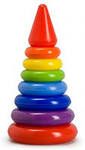 Развитие фонематического слуха, необходимого для общения со
взрослыми, приводит к восприятию всех звуков русского языка.